ПРОЄКТУКРАЇНАНетішинська міська рада Хмельницької області Р І Ш Е Н Н Ясімдесятої сесії Нетішинської міської радиVІІ скликання___.__.2020					Нетішин				      № __/____Про розгляд звернення Келюх С.В. щодо надання дозволу на розробку проєкту землеустрою щодо відведення земельної ділянки для передачі її у власність для ведення особистого селянського господарстваВідповідно до пункту 34 частини 1 статті 26, пункту 3 частини 4 статті 42 Закону України «Про місцеве самоврядування в Україні», статей 12, 116, 118 та 121 Земельного кодексу України, Закону України «Про землеустрій», наказу Державного комітету України із земельних ресурсів від 23 липня 2010 року № 548 «Про затвердження Класифікації видів цільового призначення земель», рішення п’ятдесят сьомої (позачергової) сесії Нетішинської міської ради від 31 травня 2019 року №57/3773 «Про добровільне приєднання до територіальної громади міста обласного значення» та з метою розгляду звернення Келюх С.В., Нетішинська міська рада в и р і ш и л а:Надати дозвіл Келюх Світлані Володимирівні, яка зареєстрована за адресою: …, на розробку проєкту землеустрою щодо відведення земельної ділянки для передачі її у власність орієнтовною площею 0,1787 га, для ведення особистого селянського господарства, яка розташована на вул. Привокзальній, с. Старий Кривин, Славутського району, Хмельницької області.Келюх С.В. розробити проєкт землеустрою щодо відведення земельної ділянки для передачі її у власність та подати на затвердження до міської ради.3. Контроль за виконанням цього рішення покласти на постійну комісію міської ради з питань земельних відносин та охорони навколишнього природного середовища (Сергій Степанюк) та заступника міського голови з питань діяльності виконавчих органів Нетішинської міської ради                      Оксану Латишеву.Міський голова                                                                    Олександр СУПРУНЮК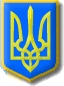 